							          	April __, 2014NameNameAddressGroton, MA 01450RE:	Tennessee Gas Pipeline Company, L.L.C. Northeast Expansion Project Request for SurveyLL# MA (4) (line list number here)Middlesex County, GrotonPL 200-4 Dear                                                         : Tennessee Gas Pipeline Company, L.L.C. (Tennessee) is in the process of contacting landowners in your community regarding the proposed expansion of a natural gas transmission system to be constructed, operated and maintained by Tennessee to meet the increasing demand for clean-burning natural gas in the northeastern United States.  Tennessee has sought your permission to survey your property, but to date you have not consented to the survey request.  It is Tennessee’s preference and intent to continue to work with each landowner that has not consented to the survey without having to petition the Massachusetts Department of Public Utilities (MA DPU), as provided under Chapter 164, Sections72A, 75B and 75D, for an order to enter your property to perform the requested surveys.  Tennessee is requesting permission to perform the following surveys on your property: (1) civil surveys, which identify the boundaries of the corridor for all other surveys, obtain an accurate description of existing features, and locate the alignment for the proposed pipeline, (2) geotechnical surveys, (3) archaeological surveys, (4) wetland and stream surveys, and (5) surveys for rare, threatened, or endangered species.  The information obtained from these surveys will be included in Tennessee’s application to the Federal Energy Regulatory Commission and to other federal and state agencies.Tennessee remains hopeful that you will allow us the opportunity to continue to work with you through this survey request process and that you will agree to allow this survey.  Tennessee prefers the one to one relationship and direct communication with you regarding its survey request rather than pursuing the MA DPU process.  Enclosed please find a copy of Tennessee’s survey request form.Thank you in advance for your cooperation.  Should you need additional information about our proposed project, please feel free to contact me at (413) 821-2070 or John Gavin at (603) 502-6709 any time. Very truly yours,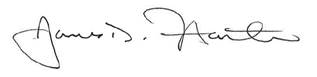       	James D. Hartman	Agent-Right of Way SR II	Tennessee Gas Pipeline Company, LLC